Kontakt:BILDUNGSZENTRUMHÜTTENBUSCHSchulstraße 3527726 WorpswedeTelefon: 04794-95030Unter dieser Telefonnummer erreichen Sie uns immerab dem 16.03.2016,mittwochs von 18.00 - 19.00 Uhr(außer in den Schulferien)Außerdem sind Sie herzlich eingeladen zur Auftaktveranstaltungim Forum des Bildungszentrums, um Ihre Angebote mit anderen Interessierten zu koordinieren oder um sich zu orientierenDie Auftaktveranstaltungfindet statt amDienstag, d. 8. März 2016um 19.30 Uhrim Forum des Bildungszentrums Hüttenbusch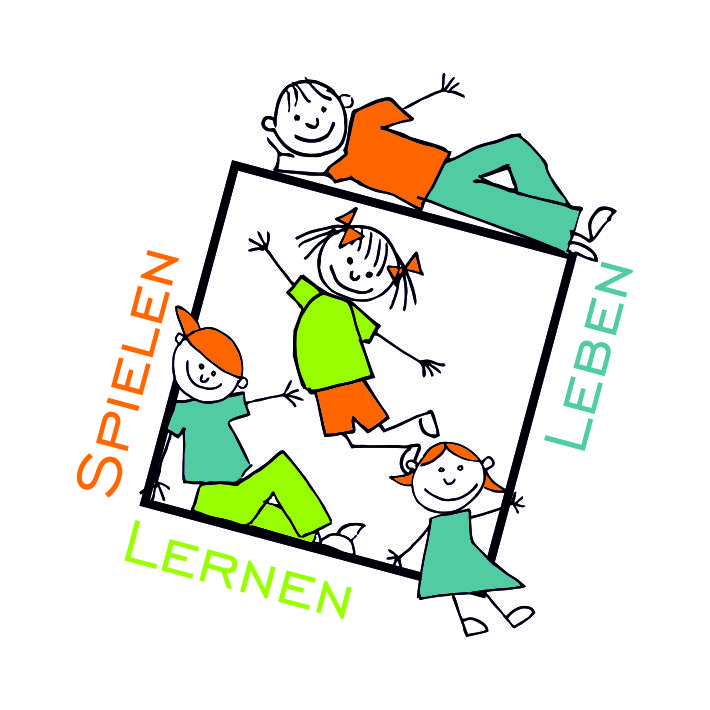 BILDUNGSZENTRUM HÜTTENBUSCHIn Hüttenbusch leben, spielen und lernen Kinder im Alter von 1 bis 11 unter einem Dach, denn seit 2013 sind Kindertagesstätte und Grundschule vereint im Bildungshaus.„Was noch?“In einem nächsten Schritt soll sich das Bildungshaus nun nach außen öffnen für ein kulturelles Miteinander der Menschen vor Ort.Das Bildungshaus wird zum Zentrum, das Kompetenzen und Fähigkeiten aller Generationen zusammenführt – egal ob 1 oder 99 Jahre alt.Ein Ort der Inklusion, der die Lebensqualität, Lebensfreude, Gesundheit und das Zusammenleben fördert – für alle.Es geht uns darum, das Haus zu öffnen für Menschen und ihre Ideen!Das heißt:       Jeder kann etwas anbieten!So……..Vielleicht können Sie sich für eine der nachfolgenden Initiativen begeistern und sie mit anderenins Leben rufen:ElterncaféZeit für MamaMännerrunde„Oma und Opa“ – DienstGestaltung eines Dorfgartens: Säen, Pflanzen, Ernten, gemeinsam kochen und speisen„Theater auf dem Anhänger“: Proben im Forum, Requisite- und Bühnengestaltung, Vorführungen auf mobiler BühneSingen / MusizierenMit „Nadel und Faden“Tauschbörse / „Repair“ CaféTanzen/Gymnastik für Jung und AltVielleicht haben Sie noch eine weitere tolle Idee? ……..oder so:Haben Sie Interesse, Räumlichkeiten des Bildungszentrums in Hüttenbusch professionell zu nutzen? (Bitte keine Konkurrenz für bereits Bestehendes)Bitte melden Sie sich!